Администрация Сапоговского сельсоветаУсть-Абаканского района Республики Хакасия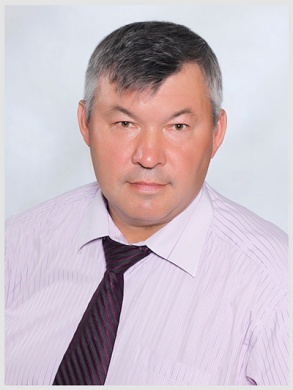 ГлаваСапоговского сельсоветаУсть-Абаканского районаРеспублики ХакасияДаниловЮрий МихайловичРодился 16 января 1965 года в селе Сапогово Усть-Абаканского района Красноярского края.В 1971 году пошел, а в 1982 году закончил Сапоговскую среднюю школу.С 19.08.1983 года по 17.10.1983г. работал слесарем-сантехником в совхозе «Знамя коммунизма»С 17.10.1983 года по 10.10.1986года – служба на Тихоокеанском флоте.С 1982 года по 1991год – являлся студентом Абаканского государственного педагогического института, приобрел квалификацию – учитель трудового обучения и общетехнических дисциплин по специальности общетехнические дисциплины т и труд.С 27.09.1988года по 26.07.1989года - учитель физики и черчения Сапоговской средней школы.С 12.09.1990года по 16.08.1995 года – тренер - преподаватель Усть-Абаканской детско-юношеской спортивной школы.С 17.08.1995 года по 11.09.2001 года – директор Усть-Абаканского детско-юношеского клуба физической подготовки.С 12.09.2002 по 26.09.2002 года – художественный руководитель Сапоговского СДК.С 27.09.2002года по 10.06.2003 – директор Сапоговского СДК.С 01.01.2005 года по 10.06.2003 года – директор-экспедитор ИП Данилова Г.П.С 20.03.2012 года по 09.07.2012 года - тренер-преподаватель Усть-Абаканской детско-юношеской спортивной школы.С 18.06.2012года по 10.07.2012года – специалист по снабжению в ООО «Сырьевые системы».С 21.08.2012года по 28.01.2013 года – заместитель директора ООО «Саянская нива».С 29.01.2013года по 13.08.2013 года - директор ООО «Саянская нива».С 23.09.2015 года является главой Сапоговского сельсовета.Сапоговский сельсовет        На территории Сапоговского сельсовета находится 2 населенных пункта:  аал Сапогов и  пос. Ташеба.1. Сведения об административно-территориальном устройстве1. Сведения об административно-территориальном устройстве1. Сведения об административно-территориальном устройстве1.1Наименование муниципального образованияАдминистрация
Сапоговского сельсовета1.2Административный центраал Сапогов1.3Дата образования муниципального образования01.01.2006г.1.4Исполнительный орган властиАдминистрация Сапоговского 
сельсовета1.4Юридический адрес655119 Республика Хакасия
Усть-Абаканский район, аал
Сапогов, ул. Юбилейная, 1а1.5Представительный орган властиСовет депутатов Сапоговского сельсовета1.5Юридический адрес655119 Республика Хакасия
Усть-Абаканский район, аал
Сапогов, ул. Юбилейная, 1а1.6Дата, номер регистрации Устава МО19.01.2006г.
№ RU 1950830920060011.7Реквизиты комплексной Программы социально-экономического развития (дата и номер решения)14.11.2007г. № 781.8Перечень поселений входящих в состав муниципального образования1)  аал Сапогов                                                      2) пос. Ташеба                                                    1.9Расстояние (км) от административного центра муниципального образования до г. Абакана18км1.10Расстояние от административного центра поселений до административного центра муниципального образования района, км1) аал Сапогов - 35 км                                                       2) пос. Ташеба - 24 км                                                   1.11Площадь муниципального образования поселения, га 75001.12Водные ресурсы, в т.ч.:1.12Реки (протяженность на территории МО, название), кмрека Ташеба 15 км
Протоки реки Абакан 18км1.12озера (площадь, название), кв.км.01.12водохранилище (площадь, название) кв.км.01.12искусственный водный объект кв.км0,05